ESKİŞEHİR OSMANGAZİ ÜNİVERSİTESİ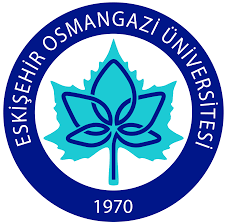 KARŞILAŞTIRMALI EDEBİYAT BÖLÜMÜÖğrenci AnketiSayın Öğrenci, bu anket Eskişehir Osmangazi Üniversitesi Karşılaştırmalı Edebiyat Bölümü’nde gerçekleştirdiğiniz lisans öğrenimi hakkında sizden değerlendirme nitelikli fikir almak üzere hazırlanmıştır. Anketi tamamlamak için, aşağıda yer alan cevaplara 1 (Kesinlikle Katılmıyorum) ila 5 (Kesinlikle Katılıyorum) puanları arasında size en uygun olan değeri işaretleyiniz. Öğrencinin Adı ve Soyadı:Tarih:12345Karşılaştırmalı Edebiyat disiplini üzerine çalışmalar yapabilecek, bu alana katkıda bulunabilecek eserler üretecek seviyeye gelmemi sağladı.  Dillere, kültürlere, edebiyatlara, sanatlara daha geniş ve yenilikçi bir bakış açısıyla yaklaşabilmeme ve bunlarla ilgili akademik düzeyde çalışmalar gerçekleştirebilmeme olanak sağladı.Farklı disiplinler üzerinde akademik çalışmalar yapabilme becerisi kazandım.Kendi dilimi ve yabancı dilleri daha iyi kullanabilme becerisi kazandım.Edindiğim dil kullanma becerisi daha kaliteli bir iletişim kurabilmemi sağladı.Çiftdilliliğin/çokdilliliğin gerekli olduğu iş ve pozisyonlarda çalışabilecek donanıma sahip oldum. Edebiyat kuram ve yöntemleri üzerine edindiğim bilgi ve tecrübe neticesinde editör ve eleştirmen olarak çalışabilme altyapısı kazandım.Kültürlerarası ve milletlerarası insanî, siyasal, ekonomik, sanatsal meselelere yaklaşımda evrensel bir vizyon kazanmama katkıda bulundu.Kendi kültürüme farklı açılardan bakabilmemi mümkün kıldı.Yazılı ve sözlü ifade becerimin gelişmesini sağlayarak iş hayatımda bana kolaylık sağladı. Bilgi toplama süreçleri hususunda meslekî ve etik bir yaklaşım kazanmama katkıda bulundu.Sosyal yaşama daha duyarlı olmamı sağladı.Bireysel ve takım olarak çalışmada etkin rol alabilmeme katkısı oldu.Liderlik becerimin gelişmesine katkıda bulundu.Eklemek istediğiniz hususlar:Eklemek istediğiniz hususlar:Eklemek istediğiniz hususlar:Eklemek istediğiniz hususlar:Eklemek istediğiniz hususlar:Eklemek istediğiniz hususlar:Eklemek istediğiniz hususlar:1.Kesinlikle Katılmıyorum 2.Katılmıyorum 3.Çok Katılmıyorum 4.Katılıyorum 5.Kesinlikle Katılıyorum1.Kesinlikle Katılmıyorum 2.Katılmıyorum 3.Çok Katılmıyorum 4.Katılıyorum 5.Kesinlikle Katılıyorum1.Kesinlikle Katılmıyorum 2.Katılmıyorum 3.Çok Katılmıyorum 4.Katılıyorum 5.Kesinlikle Katılıyorum1.Kesinlikle Katılmıyorum 2.Katılmıyorum 3.Çok Katılmıyorum 4.Katılıyorum 5.Kesinlikle Katılıyorum1.Kesinlikle Katılmıyorum 2.Katılmıyorum 3.Çok Katılmıyorum 4.Katılıyorum 5.Kesinlikle Katılıyorum1.Kesinlikle Katılmıyorum 2.Katılmıyorum 3.Çok Katılmıyorum 4.Katılıyorum 5.Kesinlikle Katılıyorum1.Kesinlikle Katılmıyorum 2.Katılmıyorum 3.Çok Katılmıyorum 4.Katılıyorum 5.Kesinlikle Katılıyorum